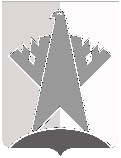 ДУМА СУРГУТСКОГО РАЙОНАХанты-Мансийского автономного округа - ЮгрыРЕШЕНИЕ«11» сентября 2020 года                                                                                                 № 978-нпа        г. СургутДума Сургутского района решила:Внести в решение Думы Сургутского района от 24 июня 2015 года 
№ 702-нпа «Об экспертной комиссии» следующие изменения:1)	в приложении 1 к решению слова «Алфёрова Елена Леонидовна – заместитель начальника управления общественных связей и информационной политики администрации Сургутского района;» заменить словами «Талипова Марианна Ильясовна – начальник управления общественных связей и информационной политики администрации Сургутского района;»;2)	в приложении 1 к решению слова «Ильина Светлана Сергеевна – начальник отдела выявления несовершеннолетних, права и законные интересы которых нарушены, управления опеки и попечительства администрации Сургутского района.» заменить словами «Разумова Мария Юрьевна – заместитель начальника управления опеки и попечительства администрации Сургутского района.».2.	Решение вступает в силу после его официального опубликования (обнародования).О внесении изменений в решение Думы Сургутского района от 24 июня 2015 года № 702-нпа «Об экспертной комиссии»Председатель Думы Сургутского районаА.П. Сименяк«11» сентября 2020 годаГлава Сургутского районаА.А. Трубецкой «11» сентября 2020 года